ИТОГИсоциально-экономического развитиямуниципального образования«Шовгеновский район»за 2016 года. Хакуринохабль2017 г.ВведениеОсновной целью деятельности органов местного самоуправления муниципального образования «Шовгеновский район» является улучшение условий жизни населения, обеспечение положительной динамики социального развития района, достижение устойчивых темпов экономического роста. Исходя из этого, работа администрации МО «Шовгеновский район» в отчетном периоде 2016 года была направлена на решение задач в области укрепления экономического потенциала муниципального образования, повышения качества и доступности муниципальных услуг на основе развития социальной инфраструктуры, рационального использования бюджетных средств, муниципального имущества и земельных ресурсов. В районе устойчиво функционировали все системы жизнеобеспечения и инфраструктуры, в полном объеме предоставлялись услуги в сфере образования, здравоохранения, культуры, оказывалась адресная социальная поддержка населению.Достигнуты положительные результаты   в работе сельскохозяйственных предприятий.Особое внимание уделялось обеспечению безопасности жизнедеятельности граждан и укреплению правопорядка, а также созданию оптимальных условий для занятий физкультурой и спортом.Проводилась работа по достижению целевых показателей в соответствии с майскими указами Президента Российской Федерации.ПромышленностьОбщий объем промышленного производства за январь - декабрь 2016 года составил 58502,8 тыс. рублей. Выполнение объемов производства промышленной продукции, в сравнении с прогнозными показателями за 2015 год характеризуется следующими показателями:Таблица 1 (тыс. руб.)Прогнозные показатели 2016 года промышленными предприятиями всех форм собственности выполнены на 144,5 %, а темп роста в сравнении с 2015 годом составил 158,9 %. ООО «Адыгея-паркет» прогнозные показатели за отчетный период выполнило на 28,5 %, темп роста при этом составил 47,6 %. Объем производства составил 1981 тыс. руб., против 4160,5 тыс. рублей 2015 года. Произведено  2871 м2 паркета, что на 3476 м2  меньше, чем за 2015 год.  Причиной невыполнения прогнозных показателей послужило снижение потребительского спроса на производимую продукцию (паркет) в связи с сохраняющейся рецессией в строительной сфере.В ноябре 2016 года после более чем двухлетнего простоя заработало основное бюджетообразующее предприятие района – ООО «Молзавод Шовгеновский». За два месяца (ноябрь - декабрь) истекшего года предприятие отгрузило продукции на сумму 24860 тыс. рублей. Произведено 63,7 тонн сыров и сливочного масла. В настоящее время проводится работа по налаживанию каналов сбыта производимой продукци. Также возобновляются связи с сетевыми магазинами,  которым производилась отгрузка ранее.  Объем производства ООО «Хлебозавод «Шовгеновский» за отчетный год в стоимостном выражении составил 19438 тыс. рублей. Отгружено за этот период 660 тонн хлеба и хлебобулочных изделий. Прогнозные показатели выполнены на 113,6%, темп роста при этом составил 106,6%.Подсобным предприятием АО «Шовгеновский ДРСУ» за  2016 год произведено  гравийно-песчаной смеси и асфальта на сумму 1708,9 тыс. рублей. Прогнозные показатели за этот период выполнены на 96,3 % при темпе роста в 101,2 %. Причиной невыполнения прогнозных показателей послужило снижение добычи ГПС, в свою очередь, произошедшее из-за того, что в добываемом составе ГПС гравий мелкий и не поддается дроблению, что приводит к невозможности использования своего материала при производстве ныне востребованного качественного асфальтобетона. Из-за непригодности собственного сырья предприятием в 2016 году закуплено на стороне более 12,4 тыс. м3 гравийно-песчаной смеси. В 2017 году, если ситуация с добываемой ГПС не изменится, по словам руководства, предприятие вынуждено будет обратиться в Управление по охране окружающей среды, природным ресурсам и чрезвычайным ситуациям Республики Адыгея с предложением об уменьшении квоты по добыче ГПС. Сельское хозяйствоАгропромышленный комплекс района наращивает производство объемов сельскохозяйственной продукции.    На территории муниципального образования «Шовгеновский район»  в настоящее время нет ни одного гектара неиспользуемой пашни. Район ежегодно занимает лидирующие позиции по урожайности зерновых, а также масличных культур. Следует отметить, что расширяется ассортимент культур,  выращивается около 24 сортов озимой пшеницы, 12 сортов озимого ячменя, 20 сортов гибридных сортов подсолнечника.Под урожай 2016 года было посеяно 17834 га озимых зерновых и зимующих культур. Яровых зерновых было посеяно 2764 га, в том числе овса –  245 га, риса – 418 га, гороха – 146 га, кукурузы на зерно – 1955 га. Сохранилось озимых зерновых по хозяйствам всех форм собственности 16712 га, в том числе озимой пшеницы – 14310 га, озимого ячменя – 2315 га, тритикале  -  87 га. Рапса сохранилось 1122  га. 	Посеяно технических культур 11432 га, в том числе подсолнечника  10188 га, конопли – 30 га, сои – 92 га. Картофель и овощи  размещены были на площади 44 га, в том числе   картофель – 21 га, кабачки – 9 га, томаты – 3 га, столовая свекла – 2  га, тыква – 9 га. Бахча продовольственная  занимала 545 га.	Площадь кормовых культур составляла 1692 га, в том числе кукурузы на силос – 145 га, однолетних трав – 10 га, многолетних трав текущего года – 134 га, многолетних трав прошлых лет – 1403 га. 	Подкормлено минеральными удобрениями озимых зерновых и зимующих всего 17834 га, в том числе озимой пшеницы – 14810 га, озимого ячменя – 2315 га, рапса  - 1122 га, тритикале – 87 га. Внесено удобрений около 4355 тонн. Проведена химическая прополка на площади 16712 га, в том числе озимой пшеницы –14310 га, озимого ячменя – 2315 га, тритикале  - 87 га.	Убрано озимых зерновых на площади 16712 га, в том числе  озимой пшеницы – 14310 га, озимого ячменя  – 2315 га. Валовой сбор и урожайность по озимым составила 91078 тн  и 54,5 цн/га соответственно, в том числе озимой пшеницы – 79421 тонн  (55,5 цн/га), озимого ячменя – 11228 тонн  (48,5 цн/га). Озимый рапс убран на площади 1122 га. Валовой сбор составил  2692 тонны при урожайности 24,0 цн/га.	Овес убран на площади 245 га, валовой сбор составил 613 тонн, урожайность – 25,0  цн/га. Подсолнечник убран на площади 10188 га, валовой сбор составил  18830 тонн, урожайность составила  18,5 цн/га. Кукуруза на зерно убрана на площади 1955 га, валовой сбор – 11410 тонн при урожайности 58,4 цн/га. Соя убрана на площади 92 га, намолочено – 122 тонн, урожайность составила 13,3 цн/га. Овощи убраны на площади 23 га, собрано – 175 тонн.	Под урожай 2017 года посеяно озимых зерновых и зимующих культур 17300 га, в том числе озимой пшеницы – 14295 га, озимого ячменя – 2160 га, озимый рапс на зерно – 605 га, тритикале – 240 га. Для весенней подкормки завезено 3450 тонн аммиачной селитры, что составляет 82% от плана.         Животноводы района ежегодно добиваются определенных результатов. На 1 января 2017 года во всех категориях хозяйств   района содержится 6414 голов КРС, в том числе 3122 голов коров. Поголовье овец составляет 6617 голов, свиней – 2721 голов, птицы – 65676 голов. Произведено мяса в живом весе 3550 тонны, что меньше уровня прошлого года на 3732,6 тонн.  Снижение показателя связано с перепрофилированием Шовгеновской площадки АО «Адыгейское бройлерное объединение» с производства мяса на производство яиц. Произведено молока 16250 тонн, что больше  уровня прошлого года на 1151,2 тонн. Произведено 3755 тыс. штук яиц, что на 3 тыс. штук больше, чем в 2015 году. 	Средний надой молока на 1 фуражную корову за 2016 год составил 3156 кг, что больше на 73 кг в сравнении с 2015 годом.	Получено на 100 коров и нетелей 57 голов телят, что составляет 65 % к отчетному периоду прошлого года. Родилось живых поросят 3312 голов, что больше уровня 2015 года на 1294 гол. Родилось ягнят 335 голов, выход составил 70% от 100 маток.  За отчетный год стоимость валовой продукции сельского хозяйства  в действующих закупочных ценах составила 2670,3 млн. рублей (в 2015 году – 2414,3 млн. рублей). За 2016 год хозяйствами района приобретено 7 единиц новой сельскохозяйственной техники, в том числе 1 комбайн и 6 тракторов. Получено бюджетных субсидий сельхозтоваропроизводителями  района в сумме 51,2 млн. рублей. В истекшем году по программе «Поддержка начинающих фермеров на период 2015-2017 годы» 9 главами КФХ получено грантов на сумму 13,5 млн. рублей, на развитие семейных животноводческих ферм гранты получили 2 КФХ на сумму 19,1млн. рублей.Малый бизнесНа территории Шовгеновского района зарегистрировано 60 малых предприятий, где занято 316 человек. Кроме того зарегистрировано 616 индивидуальных предпринимателей.    Учитывая темпы развития и вклад малого бизнеса в экономику района, поддержка малого и среднего предпринимательства признана одним из приоритетных направлений ускорения экономического роста и социального развития муниципального образования.   Работа администрации МО "Шовгеновский район" в области содействия предпринимательским структурам в 2016 году   осуществляется в рамках "Программы поддержки малого и среднего предпринимательства муниципального образования "Шовгеновский район" на 2015 - 2017 годы". Основной целью Программы является  ликвидация препятствий для предпринимательской деятельности, формирование эффективной конкурентной рыночной среды, развитие инфраструктуры бизнеса, расширение доступа к финансовым ресурсам, максимальное привлечение предпринимателей и малых предприятий к выполнению муниципального заказа. Основным исполнителем Программы выступает Фонд поддержки малого и среднего предпринимательства Шовгеновского района, который принимает также активное участие в мероприятиях, проводимых центром занятости для безработного населения. Фонд разрабатывает для начинающих предпринимателей бизнес-планы, проводит семинары с разъяснением основ предпринимательской деятельности, законодательства в области малого бизнеса и т.д. За отчетный год Фондом выдано микрозаймов  на общую сумму 2030,0 тыс. рублей из ранее сформированного в предыдущие годы кредитного портфеля. В 2016 году в рамках "Программы поддержки малого и среднего предпринимательства муниципального образования "Шовгеновский район" на 2015 - 2017 годы" Фонд из районного бюджета не финансировался.      В 2016 году 11 субъектов  малого предпринимательства Шовгеновского района участвовали в конкурсах на получение государственной поддержки, объявленных Министерством экономического развития и торговли Республики Адыгея, и получили государственную поддержку на сумму 13601,0 тыс. рублей. Из них 5 заявителей получили гранты начинающим предпринимателям на общую сумму 1256,3 тыс. рублей, а 3 заявителя получили субсидии на модернизацию производства на общую сумму 4561,8 тыс. рублей. Торговля.Продолжается качественное развитие предприятий и организаций потребительского рынка.   Состояние потребительского рынка муниципального образования стабильное, имеющее перспективы динамичного развития. Торговля стала конкурентной, не испытывающей товарного дефицита. Следует отметить, что после количественного насыщения на потребительском рынке начинается период качественных преобразований.   На территории МО «Шовгеновский район» функционирует 130 объектов потребительского рынка, в том числе объектов розничной торговли – 117 точек, общественного питания – 6 точек, бытового обслуживания – 7 предприятий. Торговля продолжает приобретать все более цивилизованный вид, повысился технический уровень торгового обслуживания, возросло число предприятий, отвечающих современным требованиям. Совершенствовалось оформление фасадов зданий магазинов, облагораживались прилегающие территории, начали использоваться современные строительные материалы. 	 В целях обеспечения населения района социально-значимыми продовольственными товарами, администрацией проводятся мероприятия по стабилизации цен. Руководителям торговых предприятий всех форм собственности рекомендовано придерживаться 10-процентной торговой надбавки на товары.    На  прилегающей к центральному стадиону территории действует торговая площадка, где еженедельно, по вторникам и четвергам, организована ярмарочная торговля.  В 2016 году проведено 104 ярмарки.Инвестиции и средства, вложенные в социально-экономическое развитие Шовгеновского района Важнейшей задачей в развитии экономики района является мобилизация всех источников  формирования инвестиций, в том числе за счет средств  предприятий. В отчетном году на реализацию мероприятий федеральной целевой программе «Устойчивое развитие сельских территорий на 2014-2017 годы и на период до 2020 года» освоено 38277,4 тысяч рублей, в том числе:- строительство школы в х. Хапачев на 11  классов с размещением групп дошкольного образования на 40 мест на сумму 13015 тыс. рублей;- строительство системы водоснабжения аулов Кабехабль и Пшичо на сумму 15299 тыс. рублей;- строительство системы водоснабжения поселка Зарево на сумму 7864,4 тыс. рублей;- реконструкция системы водоснабжения аула Хакуринохабль 99 тыс. рублей.В 2016 инвестиции в основной капитал по предприятиям  Шовгеновского района составили 48600 тыс. рублей (оперативные данные).                                                               Администрация МО «Шовгеновский район» в целях привлечения инвестиций в район сформировало 12 инвестиционных площадок. В частности это строительство тепличного комплекса, строительство мегафермы на 1200 голов КРС, строительство автозаправочного комплекса и станции,  технического обслуживания, под высадку фундука, под строительство цеха по розливу питьевой воды, строительство завода нерудных материалов, строительство центра оптово-розничной торговли с первичной переработкой, глубокой заморозкой, упаковкой сельскохозяйственной продукции и т.д. Также подготовлен один инвестиционный проект «Строительство 18-ти квартирного жилого дома по ул. Шовгенова в а. Хакуринохабль, Шовгеновского района» (для последующей реализации квартир). Все они размещены на официальном сайте администрации, а также направлены в министерство экономического развития и торговли Республики Адыгея для представления на ежегодном инвестиционном форуме в г. Сочи. Работа в этом направлении не прекращается. В настоящее время  на территории Шовгеновского района  в а. Пшизов из ранее подписанных в рамках вышеуказанного форума осуществляется 1 инвестиционный проект по строительству завода по розливу питьевой воды, ранее сформированный как инвестиционное предложение. Инвестором выступает ООО «Аквапром». Проведены проектно-изыскательские работы.  Проект прошел согласование по установлению санитарных зон для водозабора, получил в Роспотребнадзоре санитарно-эпидемиологическое заключение о соответствии проекта зон санитарной охраны требованиям СанПиН. В соответствии с лицензионным соглашением ООО «Аквапром» разработан проект водозабора на скважину № 178 в ауле Пшизов Шовгеновского района Республики Адыгея, которое прошло согласование в Департаменте по недропользованию ЮФО в г. Ростов-на-Дону. В 2016 году на территории участка, где находится скважина № 178, оборудована зона санитарной охраны 1 пояса, въездные и выездные ворота, отсыпана щебневая дорога для проезда автотранспорта. На территорию участка проведена линия электропередач, скважина оборудована насосным оборудованием.На самой скважине оборудовано надскважинное сооружение, представляющее собой строение, размером 3х3 м, высотой 3 м.В помещении смонтирована автоматика управлением насосным оборудованием, непосредственно рядом с сооружением смонтирован узел налива подвижных автоцистерн. Из-за отсутствия возможности розлива питьевой воды непосредственно на месте добычи, добываемая на скважине питьевая вода временно разливается на производственных мощностях ООО «Аква Сфера» в г. Майкопе. В Шовгеновском районе планируется строительство ветровых энергетических установок. Проект с объемом вложений в 3 млрд. рублей будет реализовываться в рамках соглашения между Республикой Адыгея и компанией «Атомэнергомаш», дочерним предприятием «Росатом». Всего будут сооружены 24 установки суммарной мощностью 144 МВт. В настоящее время проводится процесс отвода земельных участков под строительство объектов. инвестиционная политика и в дальнейшем будет направлена на повышение жизненного уровня населения района путем увеличения капитальных вложений из бюджетов всех уровней и привлечения иных внебюджетных средств в объекты социальной и производственной сферы.БлагоустройствоАдминистрациями сельских поселений в 2016 году проведен значительный объем работ в плане благоустройства населенных пунктов. На реализацию мероприятий по обустройству населенных пунктов за 2016 год направлено 10511,8 тысяч рублей  из  средств федерального, республиканского, районного бюджетов, а также внебюджетных источников, в том числе:- 4697,6 тыс. рублей – на ремонтно-строительные работы дорог;- 1554,2 тыс. рублей – на освещение улиц и замену уличных светильников;- 257,7 тыс. рублей – на ремонт водопроводов  и разработку схем водоснабжения и водоотведения;- 1672,0 тыс. рублей – на ремонт административных зданий;- 51,4 тыс. рублей – на приобретение игровых комплексов и благоустройство спортивных площадок; - 1500,0 тыс. рублей – на строительство спортивной площадки в а. Хатажукай;- 1598,9 тыс. рублей – на благоустройство территорий; - 680,0 тыс. рублей  – прочее (ограждение кладбищ и строительство навесов на кладбищах, содержание мест захоронения, содержание памятников погибшим воинам и т. д.).Жилищная политикаВ 2016 году по федеральной целевой программе «Устойчивое развитие сельских территорий на 2014-2017 годы и на период до 2020 года» 1 семье выдано свидетельство на получение социальной выплаты для приобретения (строительства) жилого помещения за счет средств федерального, республиканского и районного бюджетов на сумму 1641,6 тыс. рублей (из районного бюджета выделено 117,3 тыс. руб.). По федеральной целевой программе «Жилище» на обеспечение жильем молодых семей 5 молодым семьям за счет средств федерального, республиканского и районного бюджетов выдано 2784,0 тыс. рублей (из районного бюджета выделено 600 тыс. руб.). 	В  2016 году предоставлено 25 жилых помещений детям-сиротам и детям, оставшихся без попечения родителей, лицам из их числа, которые состоят в списке детей-сирот и детей, оставшихся без попечения родителей, подлежащих обеспечению жилыми помещениями из специализированного жилищного фонда МО «Шовгеновский район». Из них 1 жилое помещение представлено на территории района.	Общая площадь всего приобретенного жилья составляет 1740,4 квадратных метров, а общая стоимость приобретенного жилья – 21436,7 тыс. рублей. 	Кроме того, за счет индивидуальных застройщиков в истекшем году введено в эксплуатацию 2 жилых дома общей площадью 130 м2.	Итого в 2016 году введено в строй 1870,4 м2 жилья.ОбразованиеВ 2016   году  сеть муниципальных образовательных организаций представлена 4  дошкольными образовательными организациями, 2 учреждениями дополнительного образования, 11 общеобразовательными организациями: из них 3 основные, 8  средних. Общая численность обучающихся  на 31.12.2016г.-1550. Мощность учреждений позволяет обеспечить местами всех детей, подлежащих обучению, по образовательным программам  начального общего, основного общего и среднего общего образования.Для решения существующих в области качества и доступности образования проблем Управление образования реализует ряд проектов: 1. «Модернизация региональных систем дошкольного образования»; 2.Государственная программа  Российской Федерации "Доступная среда" на 2011 - 2020 годы»; 3.«Создание условий для занятий физической культурой и спортом в общеобразовательных организациях, расположенных в сельской местности».        Предоставление общедоступного бесплатного дошкольного образования.Указом Президента Российской Федерации от 07.05.2012 г. №599 «О мерах по реализации государственной политики в области науки и образования» была поставлена задача достижения к 2016 году 100% доступности дошкольного образования для детей в возрасте от 3 до 7 лет. В муниципалитете данная задача выполнена. Управление образования проводит работы по предоставлению в электронном виде муниципальной услуги «Постановка на учет, зачисление в ДОУ». Ведет электронную очередь в АИС «Комплектование образовательных учреждений, реализующих дошкольную образовательную программу». На 31 декабря 2016г. в АИС  в реестре воспитанников ДОО числится 536 дошкольников, в реестре заявлений – 31 дошкольник в возрасте от 0 до 3 лет. Детей в возрасте от 3 до 7 лет в очереди нет. В 2016 году выдано 30 направлений для определения детей в ДОО. Реализация  государственной программы «Доступная среда»Среди широкого круга субъектов права на образование есть лица с особым правовым статусом, это – лица с ограниченными возможностями здоровья. Задача власти  в том, чтобы создать наиболее благоприятные условия для обучения этой группы лиц. В рамках реализации  государственной программы «Доступная среда» в 17% образовательных организациях обеспечены условия доступности для детей с ограниченными возможностями здоровья и детей-инвалидов, в рамках капитального ремонта дошкольных образовательных организаций «Золушка» и «Бэрэчэт» доля показателей доступности увеличилась с 17% до 28%.   В 2016 году в Государственную программу Российской Федерации "Доступная среда" на 2011 - 2020 годы был включен детский сад  «Насып». Приобретены  набор развивающих игрушек, набор психолога в комплекте с игротеками,  выполнены работы по укладке керамической плитки на сумму 350 тыс. руб. из федерального бюджета, 149 тыс. из местного бюджета. В 2015 году в МБДОУ «Золушка», МБДОУ «Бэрэчэт»  обеспечены условия доступности для детей-инвалидов и детей с ОВЗ в рамках капитального ремонта. Тем самым в этих  дошкольных образовательных организациях созданы условия для организации занятий и внеклассной работы с использованием интерактивных форм деятельности детей, направленной на развитие творческого потенциала детей с ОВЗ.Создание условий для занятий физической культурой и спортом. Развитие школьного спорта возможно, лишь создав необходимые условия в спортзалах. В 2016 году освоены  средства из федерального бюджета в рамках  проекта «Создание условий для занятий физической культурой и спортом в общеобразовательных организациях, расположенных в сельской местности» в размере 1 891,0 тыс. руб. на создание условий для занятия физической культурой и спортом  в средней школе №6 а. Пшичо.  Особой совместной задачей предстоящего года для школьного и дополнительного образования должно стать создание школьных спортивных клубов. Организация подвоза обучающихся. 7 образовательных организаций муниципального образования «Шовгеновский район» организуют  подвоз обучающихся «школьными автобусами». Количество автотранспортных средств («школьных автобусов»), осуществляющих организованные перевозки детей, составляет 7 единиц. Из 1550 детей школьного возраста подвозом охвачено 347 учащихся, которые ежедневно подвозятся в образовательные организации по 25 маршрутам. Обеспечена  безопасность перевозок, все автобусы оснащены GPS-Глонасс, тахографами «Меркурий ТА-001», перевозки осуществляются в соответствии с правилами перевозок. Оздоровительная инфраструктура. Питание школьников. Из 11 общеобразовательных  организаций нет столовых в  3 общеобразовательных организациях, но в них тоже организовано питание. Одноразовое питание получают 965 обучающихся, 176 – двухразовое питание. Столовые образовательных организаций  оснащены технологическим и холодильным оборудованием в соответствии с рекомендуемым перечнем.Медицинское обслуживание. Во всех образовательных учреждениях района выделены помещения под медицинские кабинеты. В медицинских кабинетах проведен ремонт, подведена вода, установлены умывальники, оснащены медицинским оборудованием в соответствии с существующими требованиями на 80%.  4 кабинета имеют лицензию на медицинскую деятельность. В школах № № 1,4,6  имеются стоматологические  кабинеты. Обеспеченность  лекарственными средствами  и расходными материалами составляет 60%. Медицинское обслуживание проводят в школах № № 1,3,4,6  медсестры в количестве 6 человек, в восьми школах № № 2,5,8,9,10,11,12,13 ведут работники ФАПов по договору с ЦРБ. В 2016 году  глубокий  профилактический осмотр  на базе республиканского диагностического центра здоровья для детей прошли  учащиеся старших классов в количестве 160 человек из 8 школ.   Спортивную инфраструктуру  составляют  8 школьных спортивных залов, 2 борцовских зала ДЮСШ, 8 школьных спортплощадок, 3 футбольных мини-поля, волейбольная, баскетбольная и футбольная площадки Центрального стадиона.IT-инфраструктура. Точки свободного доступа в Интернет имеются во всех образовательных организациях (модем – 7 ОО, спутник – 3 ОО, выделенные линии – 1 ОО), обеспечена возможность использовать компьютерную технику.Все образовательные организации обеспечивают доступность и открытость информации через сайты образовательных организаций, размещающих  информацию в соответствии с требованиями  к структуре официального сайта образовательной организации в информационно-телекоммуникационной сети «Интернет» и формату представления на нем информации, утвержденными приказом Федеральной службы по надзору в сфере образования и науки от 29.05.2014 г. № 785.Основным механизмом получения информации о результатах и качестве общего образования является государственная итоговая аттестация выпускников. Подведены результаты единого государственного экзамена.  Результаты Единого государственного экзаменаК позитивным моментам можно отнести существенное повышение среднего балла ЕГЭ по русскому языку (с 62 баллов до 72 баллов). По русскому языку 30 выпускников получили баллы от 70 до 96 баллов.  В 2016 году  13  «отличников» по математике базовой. 	 По итогам рейтинга образовательных организаций по результатам ЕГЭ:- по русскому языку на первом месте Пшизовская СОШ №11, на втором – Заревская СОШ №5, на третьем – Хакуринохабльская СОШ №1;- по математике на первом  месте оказались Заревская СОШ № 5 и Краснобашненская СОШ № 9. Наряду с позитивными моментами следует остановиться на некоторых неудовлетворительных результатах ГИА-9 и ГИА-11 в 2016 году.Если по  русскому языку все выпускники 9 классов смогли преодолеть минимальный порог, то по математике 7 выпускников ни в основной, ни в дополнительный периоды не смогли преодолеть минимальный порог: 5 из них остались на повторное обучение в 9 классе, 3 поступили на обучение по программам профессиональной подготовки по профессиям рабочих или должностям служащих).Несмотря на достаточно высокие показатели результатов ЕГЭ по ряду предметов, следует поднять на новый качественный уровень преподавание таких предметов как химия, биология, история, приблизив их показатели к среднерегиональным. Результаты итоговой аттестации требуют дополнительного изучения, обсуждения в образовательных организациях и принятия определенных управленческих решений, направленных на повышение качества подготовки к ЕГЭ-2017.14 выпускников 2016 года получили  медаль «За особые успехи в учении». Эти же выпускники продемонстрировали высокие результаты на ЕГЭ. Из 55 выпускников в высшие учебные заведения поступили  32, в средние профессиональные организации –  25.  Хорошие результаты  позволили выпускникам 2016 года  выдержать конкурентоспособность при поступлении  в вузы, тогда как в 2015 году наши выпускники не смогли  поступить в престижные вузы из-за невысоких баллов на ЕГЭ, даже на договорной основе.  Несмотря на  определенный положительный результат, проблема повышения качества образования остается для системы образования не просто актуальной, а является самой насущной в современных условиях обновления образования.Стимулирование творческой активности учителей. Проводится системное повышение общественного имиджа педагогической профессии. Такая работа проводится через СМИ, телевидение. Пропагандируются достижения лучших учителей. СМИ являются своеобразными посредниками между школой и обществом. Они способствуют формированию положительного имиджа педагога, поднятию статуса учителя на новую высоту, освещая их положительные результаты деятельности. Учителя продолжили участие в конкурсах, смотрах и добились успехов. В целях стимулирования работников отрасли в 2016 году за заслуги в области образования и многолетний добросовестный труд учителя удостоены высоких правительственных и ведомственных наград.Награждены Почетной Грамотой Министерства образования и науки Российской Федерации 3 педагогических работников, присвоено звание «Заслуженный работник общего образования республики Адыгея» 6 педагогическим работникам, награждены Почетным знаком Госсовета-Хасэ Республики Адыгея «Закон. Долг. Честь» 2 педагогических работника, Благодарностью Главы Республики Адыгея награжден 1 педагогический работник, Почетной Грамотой Государственного Совета-Хасэ Республики Адыгея награждены 18 педагогических работников, Почетной грамотой Министерства образования и науки Республики Адыгея награждены 20 педагогических работников.Дополнительное образование.  Без деятельности Детско-юношеской спортивной школы было бы затруднительно развитие детского спорта в муниципалитете. Высокий уровень тренерско-преподавательского состава (1 Отличник физической культуры и спорта РФ, 6 Заслуженных тренеров РА; из  19 тренеров-преподавателей 13  имеют высшую категорию,  5 – первую квалификационную категорию) позволяет работать добросовестно на высокий результат воспитанников. Список достижений воспитанников ДЮСШ очень большой.  Самые высокие достижения федерального, международного уровней в 2015-2016 учебном году:1. Дауров Астемир (дзюдо): Международный турнир по дзюдо (г. Гуково) – 1 место,  Международный турнир по дзюдо (г. Сухуми) – 1 место,  Всероссийский турнир по дзюдо (г. Анапа) – 2 место, Первенство ЮФО – 1 место.2. Тлевцежев Адам (дзюдо): Международный турнир по дзюдо (г. Сухуми) – 1 место,  Всероссийский турнир по дзюдо (г. Анапа) – 3 место.3. Аутлев Айдемиркан: (дзюдо): Международный турнир по дзюдо (г. Сухуми) – 3 место. Тренеры спортсменов: Шнахов Мурат Исхакович (директор ДЮСШ), Багадиров Руслан Николаевич (тренер ДЮСШ).4. Шаов Мурат (самбо): Всероссийский турнир по самбо (г. Москва) – 3 место5.Кабехов Мурадин (самбо, дзюдо): Первенство ЮФО по самбо – 3 место, Всероссийский турнир по самбо-2 место, Открытый краевой турнир по самбо-3 место.Тренер этих ребят – Хабиев Байзет Довлетбиевич (тренер ДЮСШ).  Спортивная школа завоевала следующие Командные Первенства:- Командное Первенство Адыгейской республиканской спортивной школы олимпийского резерва – 1место;- Спартакиада школьников РА по тяжелой атлетике – 2 место;- Спартакиада школьников РА по дзюдо – 2 место; - Республиканский турнир по мини-футболу – 1 место; - Республиканский турнир  по футболу на призы клуба «Кожаный мяч» – 3 место.В Центре дополнительного образования детей занимается 776 детей в 37 кружках различной направленности. Образовательный процесс в Центре обеспечивают 37 педагогов дополнительного образования. В 2015-2016 учебном году обучающиеся и педагоги ЦДО завоевали первые и призовые места в республиканских  конкурсных мероприятиях: 11 первых мест, 14 призовых мест, обучающиеся и педагоги получили 10 Грамот республиканского центра дополнительного образования. Следует  особо отметить 2 особо значимые победы: в Региональном  смотре-конкурсе детских общественных организаций  Детское объединение «Радуга»  МБОУ СОШ№ 3 стала победителем. Нагоева Сусана Хусейновна, педагог дополнительного образования стала Победителем Конкурса профессионального мастерства работников сферы дополнительного образования  Республики Адыгея «Сердце отдаю детям». Судя по достижениям ЦДО в прошедшем учебном году, можно сделать вывод, что работа Центра активизировалась. По результатам расчетов все образовательные организации и их руководители   ранжированы в соответствии с итоговым количеством баллов:1 место: МБОУ СОШ № 1 – директор Киков А.Ш., МБОУ ООШ № 13 – директор Синякова Н.И.;  МБДОУ «Насып»  – заведующая Зезарахова Ф.Х., ДЮСШ – директор Шнахов М.И.;2 место: МБОУ СОШ № 6 – директор Кубашичев А. К., МБОУ ООШ № 2 – директор Куваев А. А., МБДОУ «Дэхэбын» – заведующая Дагужиева М. А., ЦДО – директор Азашикова Ф. Р.;3 место: МБОУ СОШ № 4 – директор Татижев А. К., МБОУ ООШ № 12 – директор Хаапчева И. М.;  МБДОУ «Бэрэчэт»  – заведующая Кагазежева Н. Ш.  Одаренные дети. Обучающиеся образовательных организаций  вовлечены в реализацию муниципальной программы «Развитие образования на 2014-2018 годы»: реализацию ведомственной программы «Одаренные дети», направленной на  организацию проведения Всероссийской олимпиады школьников и конкурсов различной направленности, выплату районной стипендии одаренным студентам района, окончившим школу с золотой медалью и имеющим высокие показатели в учебе в ВУЗах, организацию чествования золотых и серебряных медалистов.Во II (муниципальном) этапе всероссийской олимпиады школьников по 20 учебным предметам приняли участие 748 обучающихся из всех 11 общеобразовательных организаций. По результатам определено 60 победителей и 137 призеров. Победители муниципального этапа олимпиад получили приглашения для участия в III (региональном) этапе олимпиады.- 2 обучающихся получили республиканские стипендии по 3 тыс. руб.; 1 обучающийся получил республиканскую премию по поддержке талантливой молодежи в номинации «Любительский спорт» в размере 10000 руб.;- 15 выпускников получили медали «За особые успехи в учении». По традиции на чествовании они получили ценные подарки от администрации муниципального образования;- Ежегодно лучшие учащиеся и талантливая молодежь направляются  в  Москву на Новогоднюю Президентскую  елку. В 2016 году направлены  2 обучающихся.- 30 лучших обучающихся из всех образовательных организаций делегированы  на Республиканскую новогоднюю елку. Летний отдых детей. Деятельность детских оздоровительных лагерей дневного пребывания была организована на базе образовательных организаций района с 10.06.2016 г. по 30.06.2016 г. Общее  количество обучающихся в Шовгеновском  районе – 1578 чел. Количество обучающихся, охваченных в лагерях дневного пребывания детей на базе муниципальных общеобразовательных организаций – 317 человек, из них:  из семей, состоящих на учете в органах социальной защиты населения – 68, из категории детей-сирот и детей, оставшихся без попечения родителей, переданных под опеку (попечительство) – 16, из многодетных, малообеспеченных семей и имеющих безработных родителей – 228, из числа «трудных» подростков, состоящих на профилактическом учете (МОУ, ПДН ОВД, комиссии по делам несовершеннолетних и защите их прав) – 49 детей.Качество образования – это прежде всего качество составных частей всей образовательной системы и ее субъектов, в том числе и системы управления. Столь важная категория, как качество образования, обязывает осмыслить феномен новой культуры, которую должны усвоить и руководители, и преподаватели, и обучающиеся. В целом, подводя итоги  работы управления образования, следует отметить, что образовательная система района обновляется и развивается.Культура В материально-технической базе сельских Домов культуры и клубов района в отчетном году произошли существенные позитивные перемены. За счет бюджетных и спонсорских средств заменена кровля Чернышевского СДК, в Кабехабльском, Пшизовском и Чернышевском СДК заменены окна и двери, в Кабехабльском СДК произведен ремонт отопительной системы. Проблема отопления решена и в Чернышевском СДК, а в Пшизовском планируется в 2017 году. Для четырех сельских Домов культуры приобретена качественная звукотехническая аппаратура и оргтехника, а в Дукмасовском СДК созданы условия доступной среды для людей с ограниченными возможностями здоровья.           В Джерокайском СДК в текущем году сделан ремонт фасадной части здания, и проведены работы по замене внутренних коммуникаций, ремонт стен и расширение сцены. В Доме культуры созданы все условия для полноценной культурно-массовой работы. На все эти мероприятия затрачены 2507,0 тыс. рублей, и все это за счет средств меценатов.В текущем году управление культуры представило пакет документов для участия в федеральной целевой программе, связанной с социальным развитием села. При положительном решении этого вопроса, т.е. если удастся пройти конкурсный отбор, в 2017-2018 годах будет осуществлено строительство новых сельских Домов культуры на 300 посадочных мест вместе с библиотекой в п. Зарево, где Дом культуры в аварийном состоянии, и в а. Пшичо, где СДК отсутствует более 20 лет. По итогам отчетного года сохранились все сельские Дома культуры и клубы – 13, осталось неизменным количество посадочных мест в них – 1807. Минувший отчетный год отмечен стабильной работой клубных формирований, их было 179 единиц с участием 2414 человек. При населении 16441 человек охват художественным самодеятельным творчеством составляет  14,7 %. В настоящее время в Домах культуры и клубах работают 105 кружков художественной самодеятельности с участием 1306 человек. В их числе 28 взрослых с участием 321 человек, 20 молодежных с участием 234 человек,  57 детских с участием 751 человек. Большой раздел клубной работы составляют любительские объединения. В отчетном году в районе их было 119 единиц с участием 1850 человек.  В числе кружков художественной самодеятельности 4 коллектива носят звания «народный» и «образцовый». Самым  насыщенным и плодотворным в работе МБУК МО «Шовгеновский район» «Шовгеновский межпоселенческий сервис по киновидеообслуживанию» был май месяц.По традиции с 1 по 10 мая прошел ежегодный районный кинофестиваль «Память Победы», посвященный празднованию Победы советского народа в Великой Отечественной войне.21 мая состоялась киноакция «Лента памяти», посвященная окончанию Кавказаской войны, Дню памяти и скорби по жертвам Кавказской войны. Закончилась киноакция тематическим показом хроникально-документального фильма «Черкесия, Чужбина».Проведено за отчетный период 709 платных взрослых сеансов, 170 платных детских сеансов, обслужено 5533 взрослых  зрителей и 2134 детских зрителя. При годовом плане в размере 130,0 тыс. рублей фактическая выручка от демонстрации фильмов составила 132,0 тыс. рублей. Вырученные средства направлены на оплату коммунальных услуг, канцелярских расходов, ГСМ и т.д. Кроме того бесплатно за год по району продемонстрировано 64 сеанса (обслужено 2148 зрителей), из них 42 детских сеанса (обслужено 1320 зрителей), 24 взрослых сеанса (обслужено 828 зрителей).Необходимо приобретение новых видеопроекторов.  Летний кинотеатр нуждается в капитальном ремонте.           В МБУК МО «Шовгеновский район» «Шовгеновская МЦБС» Шовгеновского района входит 13 библиотек: 11 сельских филиалов и 2 центральные. Самостоятельно  и совместно с другими организациями библиотеки реализуют образовательные, информационные программы, проводят культурные акции (вечера, обсуждение книг, конференции, круглые столы, бенефисы, конкурсы и т.д.).ЗдравоохранениеЗдравоохранение района  представлено центральной районной  больницей на 40 коек круглосуточного стационара, районной поликлиникой  на 250 посещений в смену, 18 ФАПами. В истекшем году для оказания скорой и неотложной  помощи   в одну смену работали 2 бригады, обслуживая  район в радиусе 45 км. В ЛПУ района работает всего 236 человек, в том числе 21 врач  и 136 средних медработников.Развитая   сеть   лечебных   учреждений  обеспечивает оказание доступной лечебно-профилактической   помощи    населению.   План мероприятий   по    развитию  здравоохранения в МО «Шовгеновский район» предусматривает   повышение    качества   и доступности медицинской помощи,  улучшению  состояния   здоровья   населения   и    демографической ситуации, повышение эффективности функционирования системы здравоохранения.	В системе здравоохранения района работают специалисты с высоким профессиональным уровнем, имеющие почетные звания и награды.	Здесь трудятся два врача, имеющих почетное звание «Заслуженный работник здравоохранения РА».          Основной    задачей   муниципального   здравоохранения   района является повышение   уровня   общественного   здоровья,   качества  и  эффективности медицинской помощи.  Из республиканского бюджета на выполнение государственного задания на 2016 год получены средства в размере   1355,4 тыс. руб., из которых  1211,96 тыс. руб.  направлены на оплату труда.Также из республиканского бюджета в 2016 году получены средства на выполнение целевых программ:- укрепление материально-технической  базы – 3650,0 тыс. рублей  (в т. ч. 750 тыс. рублей средства депутатов Государственного Совета-Хасэ Республики Адыгея от Шовгеновского района);- лекарственное обеспечение детей в возрасте до трех лет  - 150,5 тыс. руб.;- лекарственное обеспечение детей в возрасте до шести лет  -   90,0 тыс. руб.;- лекарственное обеспечение лиц страдающих определенными   заболеваниями  - 950,0 тыс. руб.;- бесплатное изготовление зубных протезов ветеранам труда, труженикам тыла,  реабилитированным лицам   - 650,0 тыс. руб.	По обеспечению государственной гарантии оказания гражданам Российской Федерации бесплатной медицинской помощи в Республике Адыгея из ЗАО Медицинская страховая компания «Солидарность для жизни» получено  64 млн.12 тысяч рублей, в том числе на заработную плату – 47 млн. 355 тысяч рублей.От оказания платных медицинских услуг в  2016 году получено 1934,5 тысяч рублей,  которые направлены на нужды лечебного учреждения. Социальная политикаСоциальная защита  населенияОтдел социальной защиты населения является структурным подразделением администрации МО « Шовгеновский район». Основной целью деятельности ОСЗН  является реализация законодательных актов РФ и РА, нормативных актов МО Шовгеновский район», направленных на социальную защиту населения.          Одним из важнейших направлений в работе отдела является оказание помощи малообеспеченным семьям и семьям, попавшим в трудную жизненную ситуацию, а также их поддержка.            В соответствии с «Положением о порядке и размерах оказания материальной помощи малоимущим гражданам Шовгеновского района в  2016  году было принято 51 заявление. 50 заявителям назначена и оказана материальная помощь на сумму 570,2 тыс. рублей.         В 2016 году начислена и выплачена пенсия за выслугу лет 20 получателям на сумму 2222,7 тыс.  рублей в соответствии с принятым «Положением о пенсии за выслугу лет муниципальном образовании «Шовгеновский район».          В муниципальном образовании «Шовгеновский район» ко Дню памяти погибшим на ЧАЭС всем участникам ликвидации аварии и вдовам участников вручены юбилейные медали, оказана единовременная помощь по 1000 рублей участникам ликвидации и вдовам.          Специалисты отдела совместно с обществом ветеранов, обществом инвалидов, управлением культуры  во втором квартале 2016 года приняли участие в мероприятиях по празднованию 71-й годовщины Победы в Великой Отечественной войне 1941-1945г.г.	9 декабря 2016 года администрацией МО «Шовгеновский район» было проведено мероприятие, посвященное Международному дню инвалидов, направленное на оказание моральной и материальной поддержки людей с ограниченными возможностями здоровья. На данное мероприятие были приглашены люди с ограниченными возможностями здоровья. Инвалидам были вручены цветы и подарки, 12 воспитанникам ГКОУ РА «Адыгейская республиканская школа-интернат VIII вида», принявшим участие и занявшим первое командное место в республиканских мероприятиях, посвященным Международному дню инвалидов, была оказана денежная помощь и подарок – спортивный инвентарь. В течение 2016 года поступило 685 устных обращений. По всем вопросам интересующимся вопросам назначения и выплаты специалисты отдела проводили консультации, оказывали помощь в получении необходимых документов, проводили разъяснительную работу, рассматривали заявления граждан.            Специалистом органа опеки и попечительства над недееспособными и ограниченно дееспособными лицами ведется прием по вопросам установления опеки и попечительства над совершеннолетними недееспособными лицами. На учете состоят   22 попечителя. Управление труда и социальной защиты населения по Шовгеновскому району реализует государственную политику в области социальной защиты инвалидов, граждан пожилого возраста, ветеранов, семей с несовершеннолетними детьми, иных групп населения, нуждающихся в социальной поддержке, проживающих на территории муниципального образования, а также в области трудовых отношений и охраны труда.На учете в Управлении состоит 562 получателя ежемесячного государственного пособия на детей до 16 лет (до 18 лет, если ребенок учится в общеобразовательной школе).  За   2016 год   выплачено  2585,5  тыс. руб. Ежемесячно специалисты  отдела  выплачивают  доплату к пенсии. Количество получателей пенсии за выслугу лет – 10 человек,  дополнительное материальное обеспечение  получают 37 человек,  доплату депутатам по Закону № 103 от 06.07.2007 г. – 3 человека.  За  2016 г. выплата  по ним составила 3455,1 тыс. руб.За 2016 год  выплачено  единовременное пособие  при рождении ребенка в  сумме  1386,7 тыс. руб. 91 получателю.          Дополнительное единовременное пособие  при рождении ребенка (на 1 ребенка – 1000 руб., на 2 ребенка  – 1600 руб. на 3 ребенка – 2200 руб. на каждого последующего рожденного ребенка сумма пособия увеличивается на 600 руб.)    выплачено  241,0  тыс. руб. 132  получателям.        В  2016 году  поступило 23 заявления  на назначение  социального  пособия на погребение лиц, не работавших и не достигших пенсионного возраста. Выплата по данному виду пособия   составила 121,4 тыс. руб.        На учете  в УТСЗН по Шовгеновскому  району   состоит 147 получателей   ежемесячного пособия  по уходу за ребенком  до 1,5 лет.   Выплаты по данному виду пособия составили 9716,0 тыс. руб. За отчетный период сумма единовременных выплат на третьего ребенка или последующих детей, родившихся (усыновленных), начиная с 1 января 2012 года,  5 получателям   составила  250,0 тыс. руб.      В Управлении труда и социальной защиты населения по Шовгеновскому району на учете состоит  свыше 2242 гражданина, пользующихся мерами социальной поддержки на оплату жилья и коммунальных услуг. В 2016 году  меры социальной поддержки на оплату жилья и коммунальных услуг в форме денежной выплаты составили  10306,3 тыс. рублей.Ежемесячные денежные выплаты региональным льготникам составили 15116,4 тыс. рублей.Лицам, награжденным нагрудным знаком «Почетный донор СССР» и «Почетный донор России», ЕДВ реализованы на общую сумму 173,2 тыс. рублей.  Лицам, получающим постоянное диализное лечение, выплачена компенсация на проезд на общую сумму 258,55 тыс. рублей.Выдано 60 справок на предоставление  мер социальной поддержки по бесплатному изготовлению и ремонту зубных протезов отдельным категориям жителей района. В 2016 году принято 91 заявление на оказание материальной помощи, по решению УТСЗН оказана помощь  на  сумму 289 тыс. рублей. На рассмотрение республиканской комиссии по оказанию единовременной государственной социальной помощи  было представлено 19 дел, по этим заявлениям оказана помощь на сумму  78 тыс. рублей.За прошлый год выдано 78 справок на получение бесплатного детского питания на детей 1-3 года жизни, беременных женщин и кормящих матерей. Подтверждено право на получение социальной стипендии в средних и высших учебных заведениях 337 заявителям из малообеспеченных семей. Выдано  124 справки с определением среднедушевого дохода семьи для представления по месту требования. На реабилитацию лиц, освободившихся из мест лишения свободы, оказана материальная помощь 3 гражданам района на сумму 9 тыс. рублей.За 2016 год по вопросу назначения субсидий на оплату жилищно-коммунальных услуг обратилось 76 человек, за год общая сумма выплаченной  субсидии составляет 922 тыс. рублей.В отчетном  году 23 гражданам присвоено звание «Ветеран труда». Выданы 19 гражданам  справки на предоставление мер социальной поддержки, установленных для ветеранов труда.                                                                                     Получили денежную компенсацию на возмещение вреда, причинённого здоровью граждан в связи с радиационным воздействием вследствие Чернобыльской катастрофы,   18 человек на сумму  2243,5 тыс. рублей.                                               Выплачено ежемесячной денежной компенсации на приобретение продовольственных товаров в соответствии с Законом РФ «О социальной защите граждан, подвергшихся  воздействию радиации вследствие катастрофы  на Чернобыльской АЭС»  17 гражданам на сумму   190 тыс. рублей.                                     Получили ежемесячную денежную компенсацию в соответствии с Постановлением Правительства РФ  от 22.02.2012 г. № 142 «О финансовом обеспечении и об осуществлении выплат ежемесячной денежной компенсации, установленной частями 9,10 и 13  статьи 3 ФЗ «О денежном довольствии военнослужащих и предоставлении им отдельных выплат»  25 человек на сумму    1972,4 тыс. рублей.В 2016 году 116 гражданам назначена и выплачена компенсация специалистам села в соответствии с постановлением КМ РА от 17.04.2014г. № 89 в сумме 1981 тыс. рублей.В 2016 году  предоставлено 12 услуг по проведению уведомительной регистрации коллективных договоров. Многодетным матерям выдано 45 удостоверений. Принято 395 заявлений на предоставление социальных услуг по всем видам социального обслуживания. Рассмотрено 14 обращений граждан по различным вопросам. Пенсионное обеспечениеРабота Управления ПФР в Шовгеновском районе была направлена на выполнение задач, возложенных на органы Пенсионного фонда действующим законодательством, исполнительной дирекцией и Правлением ПФР.Численность пенсионеров муниципального образования «Шовгеновский район» на 31.12.2016 года   составила  4777 человек.	Основными направлениями работы управления   пенсионного фонда Российской Федерации в Шовгеновском районе в 2016 году являлись:-   назначение, перерасчет и выплата пенсий;-   назначение, перерасчет и выплата ежемесячных денежных выплат (ЕДВ);-   сбор и систематизация сведений о стаже, заработке и уплаченных страховых взносах лицами, застрахованными в системе обязательного пенсионного страхования;-  проведение мероприятий, направленных на повышение собираемости страховых взносов на обязательное пенсионное страхование;-  информирование населения по вопросам пенсионного страхования и пенсионного обеспечения;Средний размер пенсий на 01.01.2017 года  составил:- всего 9964 рубля 65 копеек, что на 301 рубль 78 копеек больше среднего размера пенсии на 31.12.2015 года;- страховые пенсии – 10194,46 рублей;- по старости –10562 рублей 29  копеек;- по инвалидности – 7105 рубля 29 копеек;- по случаю потери кормильца – 8923 рублей 79 копеек. Численность получателей ЕДВ на конец 2016 года составила 1410 человек.	В 2016 году выплачено пенсий в сумме 607,4 млн. рублей, на ежемесячную денежную выплату (ЕДВ) отдельным категориям граждан направлены средства федерального бюджета в сумме 36,2 млн. рублей.	В 2017 году расходы на выплату пенсий с учетом всех индексаций планируются в следующих размерах: на выплату страховой части трудовой пенсий – 603 млн. руб.на выплату государственных пенсий (из федерального бюджета) – 51,5 млн. руб.на единовременную выплату всем пенсионерам в 2017 году в соответствии с ФЗ№385 от  22.11.2016 г. – (5,0 тыс. руб. на одного пенсионера)  – 23,9 млн. руб.		Занятость населенияЗа  2016 год  в ГКУ РА «ЦЗН Шовгеновского района» за предоставлением государственных услуг в сфере занятости населения обратились  1929  граждан. Из числа получивших государственную услугу на учет поставлено 420 человек, обратившихся за содействием в поиске подходящей работы.  Из общего числа граждан, поставленных на учет, 293 человека составили граждане, не занятые трудовой деятельностью.  Результаты анализа работы центра занятости показали, что мужчины стали более активно обращаться к услугам центра занятости. За  2016 год из числа граждан, обратившихся в центр занятости населения, мужчины составили 60,5 % (254 чел.), женщины – 39,5 % (166 чел.).За отчетный период трудоустроено всего 183 человека, из них на постоянную работу – 41 человек.В течение 2016 года  в качестве безработных признано 274 человека.  Уровень регистрируемой безработицы в Шовгеновском районе на 01.01.2017 года составил 2,2% (по Республике Адыгея этот показатель составил 1,2 %). По состоянию на 01.01.2017 года на учете в службе занятости  зарегистрировано  197 безработных граждан.В районном банке данных было заявлено 331 вакансия. Коэффициент напряженности на одну вакансию на 01.01.2017 года составил:- ищущих работу – 10,2;- безработных граждан – 9,9.Администрация МО «Шовгеновский район» в тесном сотрудничестве с центром занятости населения проводит активную работу по выполнению постановления Кабинета Министров Республики Адыгея от 7 ноября 2013 года № 255 «О государственной программе Республики Адыгея «Содействие занятости населения» на 2014-2018 годы».    Данная программа   предусматривает реализацию следующих задач:1. Организация проведения оплачиваемых общественных работ.За отчетный период в оплачиваемых общественных работах приняло участие 103 человека.  2.Организация временного трудоустройства несовершеннолетних граждан в возрасте от 14 до 18 лет в свободное от учебы время, безработных граждан, испытывающих трудности в поиске работы, безработных граждан в возрасте от 18 до 20 лет, имеющих среднее профессиональное образование и ищущих работу впервые.В 2016 году обратилось 106 несовершеннолетних граждан в возрасте 14 – 18 лет. По программе «Организация временного трудоустройства несовершеннолетних граждан в возрасте от 14 до 18 лет в свободное от учебы время» трудоустроено 106 подростков.	При организации временного трудоустройства безработных особое внимание уделяется гражданам, испытывающим трудности в поиске работы. Это многодетные и одинокие родители, инвалиды, граждане предпенсионного возраста, дети-сироты и дети, оставшиеся без попечения родителей и другие.   	В отчетном периоде работала программа «Первое рабочее место» по временному трудоустройству безработных граждан в возрасте от 18 до 20 лет, имеющих профессиональное образование и ищущих работу впервые. За 2016 год по этой программе трудоустроенных  безработных граждан нет.3. Организация профессиональной ориентации граждан в целях выбора сферы деятельности (профессии), трудоустройства, профессионального обучения.	 Комплексы услуг по профессиональной ориентации оказывают существенную помощь безработным в выборе оптимального направления в профессиональном обучении. За 12 месяцев 2016 года услуги по профессиональной ориентации получили 141 человек.	 При формировании групп на профессиональное обучение и дополнительное профессиональное образование с каждым безработным проведен профотбор в форме беседы. За отчетный  период профессиональный отбор получили 69 человек. На профессиональное обучение и дополнительное профессиональное образование по востребованным на рынке труда профессиям (специальностям) направлено 69 граждан.  Из них 63 человека – безработные граждане, 3 человека незанятые граждане, которым в соответствии с законодательством РФ назначена трудовая пенсия по старости и которые стремятся возобновить трудовую деятельность, 3 человека –  женщины, находящиеся в отпуске по уходу за ребенком до достижения им возраста трех лет. 4. Организация ярмарок вакансий и учебных рабочих мест.За отчетный период проведено 6 ярмарок вакансий и учебных рабочих мест. В ярмарках участвовало 91 человек, 17 работодателей,   трудоустроено 32 человека.5. Оказание государственной услуги по психологической поддержке безработных граждан.	За отчетный период государственную услугу  по психологической поддержке получили 31 безработных граждан.6. Оказание государственной услуги по информированию  о положении на рынке труда.	За 12 месяцев 2016 год услуги по информированию непосредственно в Центре занятости через ярмарки вакансий рабочих и учебных мест, мини-ярмарки беседы посетили 945 граждан и 211 работодателей.7. Оказание государственной услуги по социальной адаптации безработных граждан на рынке труда.	За отчетный период данная услуга оказана 65 безработным гражданам.8. Оказание государственной услуги по содействию самозанятости безработных граждан.	Важным участком работы ЦЗН является содействие самозанятости граждан. За 2016 год 7 безработных граждан открыли предпринимательскую деятельность и получили финансовую помощь в размере 58,8 тыс. рублей. Из них 6 человек – в сельскохозяйственной сфере, 1 человек по производству хлеба и мучных кондитерских изделий недлительного хранения.Демографическая ситуацияНа 1 января 2017 года население района составило 16230 человек. Зарегистрировано 91 браков, 25 разводов. За год  родилось 151 детей, что на 30 детей меньше, чем в 2015 году.  Умерло  228 человек. Как  видно из приведенных данных естественная убыль составила  77 человек. В течение года в район прибыло  308 человек, а выбыло 442 человека.   За счет миграционных процессов   численность населения района уменьшилась на 211 человек.  Физическая культура и спорт, молодежная политика  В своей работе  комитет по молодёжной политике, физической культуре и спорту делал ставку на развитие массовой физической культуры. С этой целью в районе регулярно проводились массовые спортивные праздники с привлечением детей, в которых принимали участие все желающие. Во время этих соревнований свою работу показывали   общеобразовательные школы и спортивные секции, что является хорошей рекламой и привлекает большое количество детей и молодежи к занятиям физкультурой и спортом.Всего в течение 2016 года в районе в спортивных мероприятиях участвовало более 5981 человек всех возрастных категорий от 6 до 60 лет или 36,9 % от общей численности населения. За отчетный период комитетом по молодёжной политике, физической культуре и спорту муниципального образования «Шовгеновский район» проведено 29 спортивно-массовых мероприятий по различным видам спорта.  На проведение всех этих мероприятий  израсходованы 392,0 тыс. рублей, в том числе из районного бюджета выделены денежные средства в сумме 240 тысяч рублей, спонсорские средства – 152,0 тыс. рублей. За отчетный период самыми массовыми мероприятиями стали:  1. Турнир по футболу памяти Х.Б. Андрухаева и И.Р. Датхужева;2. Традиционный турнир  по футболу среди родов, где приняло  участие 8  команд;3. Подготовка и участие допризывной молодежи в Республиканской спартакиаде;4. Подготовка и участие школьников в «Президентских состязаниях»  Республики Адыгея;5.   Ежегодный турнир по футболу памяти  Боджокова Б. К., который стартовал в 2013 году.6.  Спортивно массовая комплексная программа «Готов к труду и обороне» ГТО, где приняли участие более 200 человек.В 2016 году администрация «Хакуринохабльское сельское поселение» провела два открытых первенства по дзюдо и рукопашному бою на призы администрации «Хакуринохабльское сельское поселение». В дни школьных каникул с учащимися района проводились различные турниры, спортивные конкурсы, соревнования. Особое внимание в своей деятельности комитет уделял работе с пожилыми людьми, инвалидами, а также с ветеранами спорта.  Ветераны спорта – люди, отдавшие большую часть своей жизни становлению и развитию спорта. Накопленный ими опыт широко использовался в целях воспитания подрастающего поколения. Комитет регулярно привлекал ветеранов спорта для проведения различных соревнований (торжественные открытия, награждения), оказывал им внимание и поддержку в различных формах: поздравления с праздниками (день физкультурника, Новый год, дни рождения и т.д.), приглашение на спортивные мероприятия.Спортсмены района принимали участие в республиканских соревнованиях, чемпионатах  ЮФО и России по различным видам спорта.В 2016 году завершилось строительство мини-футбольных полей в Хатажукайском сельском поселении, где с каждым годом увеличивается количество детей и молодежи, занимающихся физической культурой и спортом.  Финансы	Доходной частью бюджета муниципального образования «Шовгеновский район» на 2016 год, утвержденной Советом народных депутатов района, было предусмотрено поступление доходов от всех налоговых и неналоговых платежей в сумме 64983,8 тыс. рублей. Фактическое исполнение доходной части бюджета муниципального района составило  66699,7 тыс. рублей или 102,6 % к плану.  Темп роста доходной части составил 107,5 %.	Выполнение плана по налогу на доходы физических лиц составило 102,5 %, единому сельскохозяйственному налогу – 112,8 %, налогу, взимаемому в связи с применением упрощенной системы налогообложения – 76,0 %, налогу на имущество – 103,1 %, государственной пошлине – 116,3 %, доходам от использования имущества – 88,7%, штрафам – 255,0 %.	          Особое внимание в части финансирования уделялось  использованию бюджетных средств на социально значимые статьи расходов бюджета. К ним относится заработная плата, пособия детям-сиротам, компенсационные выплаты педагогическим работникам и другим специалистам села, оплата за потребление энергоресурсов бюджетными учреждениями, расходы по питанию дошкольных образовательных учреждений.           Благодаря поддержке Кабинета Министров Республики Адыгея обеспечена своевременная выплата заработной платы всем работникам бюджетной сферы., нет задолженности за энергоресурсы у бюджетных организаций, выплачены пенсии и все социальные пособия.            Земельно-имущественный комплекс В 2016 году деятельность Комитета имущественных отношений администрации МО «Шовгеновский район» была сосредоточена на совершенствовании управления земельно-имущественным комплексом, увеличении финансово-экономического эффекта от его использования. В связи с вступлением в силу с 01 марта 2015 года основных статей Федерального закона № 171-ФЗ от 23.06.2014г., которые внесли кардинальные изменения в Земельный кодекс Российской Федерации и отдельные законодательные акты Российской Федерации, основная деятельность Комитета осуществлялась в тесном взаимодействии с органами местного самоуправления сельских поселений района. В соответствии с вышеуказанным законом с 01 марта 2015 года по 31 декабря 2016 года полномочия по распоряжению земельными участками, государственная собственность на которые не разграничена, в отношении земельных участков, расположенных на территории поселения осуществлялась органом местного самоуправления соответствующего поселения. В связи с чем основными направлениями работы стали:	- выявление совместно с администрациями сельских поселений района неиспользуемых, либо используемых без надлежаще оформленных документов земельных участков и их перераспределение в установленном законом порядке;- усиление контроля за использованием земельных и имущественных ресурсов района, работой по взиманию арендной платы и пени с арендаторов, имеющих задолженность, осуществление претензионно-исковой работы;Также Комитетом в течение отчетного года оказывалась консультативная помощь администрациям сельских поселений района при:- предоставлении ими земельных участков гражданам для ЛПХ или ИЖС в соответствии с Законом Республики Адыгея № 59 от 28.12.2011 г. «О реализации права граждан, имеющих трех и более детей, на бесплатное приобретение в собственность земельных участков»;- заключении ими договоров купли-продажи земельных участков с собственниками, распложенных на них объектов недвижимости; - заключении договоров аренды земельных участков для сельскохозяйственного использования, для ведения личного-подсобного хозяйства, под строительство объектов сельскохозяйственного назначения, административных и торговых зданий и т.д.;В отчетном периоде   достигнуты следующие результаты:1. Общая сумма поступлений в консолидированный бюджет района арендной платы за землю на 31.12.2016 г. составила 14237,2 тыс. руб, при прогнозном показателе 16052,3 тыс. руб. Неисполнение прогнозных показателей произошло в связи со сложившейся задолженностью некоторых сельхозтоваропроизводителей и по причине затягивания администрацией МО «Дукмасовское сельское поселение» сроков проведения аукциона по сдаче в аренду земель. Так, в реестре ожидаемых доходов на 2016 год значился доход от сдачи в аренду двух земельных участков общей площадью 237 га, расположенных на территории Дукмасовского сельского поселения. По использованию данных участков возник спор между прежним арендатором – ООО «Улька-агро» и администрацией Дукмасовского сельского поселения, который был разрешен Решениями Арбитражного суда Республики Адыгея по делу № А01-1494/2015 от 30.12.2015г. и Пятнадцатого Арбитражного Апелляционного суда по делу № А01-1494/2015 и 15АП-2575/2016 от 23.06.2016 г. Данные решения судов подтвердили законность вынесенного решения администрацией МО «Дукмасовское сельское поселение» об отказе в продлении срока аренды земель с прежним не добросовестным арендатором и были сняты все ограничения в распоряжении ими. Начиная с июля 2016 года по декабрь 2016 года аукцион не был проведен, что привело к неиспользованию вышеуказанных земельных участков и неполучению доходов от сдачи их в аренду в сумме около 600 тыс. руб. Также имеется задолженность прошлых лет, которая не взыскана службой судебных приставов в связи с отсутствием имущества и доходов у должников. 2. Доходы местного бюджета от сдачи в аренду имущества, находящегося в муниципальной собственности составили 181,7 тыс. руб, при прогнозном показателе 235,3 тыс. руб.  По данному виду прогноз не исполнен в связи с досрочным расторжением договора аренды муниципального имущества с ИП Брижак М.А. Данный арендатор допускал многочисленные нарушения по своевременной оплате арендных платежей и на момент расторжения  задолженность  (в том числе пеня) составила 54,5 тыс. рублей. Комитетом предприняты все необходимые меры для принудительного взыскания в судебном порядке вышеуказанной задолженности. В отношении должника было направлено исковое заявление в Арбитражный суд Республики Адыгея о взыскании с должника всей задолженности по арендной плате и пене, которое полностью было удовлетворено. Исполнительный лист направлен в службу судебных приставов на исполнение. 3. Поступлений от продажи земельных участков не было и не прогнозировалось.4. Проводился контроль за поступлением арендной платы и велась претензионно-исковая работа с арендаторами-должниками. В отчетном году направлено 310 претензий на общую сумму 7642,3 тыс. рублей, из них удовлетворено 262 претензии. Задолженность по арендной плате за земли на 31.12.2016 г. составила  1580 тыс. рублей. По задолжникам, добровольно не погасившим задолженность по арендной плате в ходе претензионной работы,  направлены исковые заявления в суд для принудительного взыскания образовавшейся задолженности перед бюджетом. В отчетном периоде направлено в суд 21 исковое заявление. 5. Доходы местного бюджета от продажи имущества составили 13 тыс. рублей. Поступлений по данному виду доходов не прогнозировалось.Кроме того, в отчетном году Комитет осуществлял деятельность по следующим направлениям:- проводилось обследование помещений, переданных в аренду, на предмет их использования в соответствии  с условиями договора;- проводилась инвентаризация  муниципального имущества МО «Шовгеновский район», находящегося в оперативном управлении в муниципальных учреждениях;- выборочно проверялось техническое состояние нежилых помещений;- по заказу Комитета проводились работы по изготовлению технической документации и оформлению права муниципальной собственности на объекты недвижимости (в основном объекты коммунальной инфраструктуры).Муниципальные услугиВ соответствии с Федеральным Законом от 27 июля 2010 года № 210-ФЗ «Об организации предоставления государственных и муниципальных услуг» органы местного самоуправления должны перейти на межведомственное информационное взаимодействие.Администрацией МО «Шовгеновский район» в целях исполнения законодательства в области предоставления муниципальных услуг  утвержден перечень услуг, предоставляемых в электронном виде. В перечень включена 61 услуга, для них разработаны административные регламенты.  С 1 июля 2011 года органы, предоставляющие государственные и муниципальные услуги, не вправе требовать от заявителя представления документов и информации, которые не предусмотрены нормативными правовыми актами, регулирующими отношения, возникающие в связи с предоставлением государственных и муниципальных услуг. В связи с этим администрация МО «Шовгеновский район» поэтапно переходит на межведомственное информационное взаимодействие. Утвержден  перечень муниципальных услуг в количестве 21 услуги, выносимых на межведомственное и межуровневое взаимодействие.Между многофункциональными центрами предоставления государственных и муниципальных услуг и администрацией района заключено соглашение о взаимодействии по 12 муниципальным услугам.С мая 2015 года на территории района функционирует филиал ГБУ РА «Многофункциональный центр»  № 10 в ауле  Хакуринохабль на 3 окна. Также в феврале 2016 года согласно плану-графику в Джеракайском, Хатажукайском и Дукмасовском сельских поселениях открылись удаленные рабочие места МФЦ. В ГБУ РА «МФЦ» Шовгеновского района предоставляется 66 федеральных, 38 региональных и 12 муниципальных услуг. За период с 1 января 2016 года по 31 декабря 2016 года гражданам оказано 10565 услуг, из которых:- федеральных – 8346;- региональных – 2192;- муниципальных – 27.  Жилищно-коммунальное хозяйствоВ 2016  году работа администрации МО «Шовгеновский район» была направлена на:- повышение эффективности функционирования коммунальных систем жизнеобеспечения муниципального образования;- улучшение качества предоставляемых жилищно-коммунальных услуг потребителям района с одновременным снижением потерь в сетях водоснабжения и теплоснабжения;-   планирование ремонта и приведение в соответствие с действующими нормами изношенных объектов коммунального хозяйства;-   улучшение экологической ситуации муниципального образования;-  организацию и участие в  семинарах-совещаниях руководителей организаций коммунального комплекса, директоров управляющих компаний и председателей ТСЖ по вопросам внедрения энерго- и ресурсосберегающих технологий, повышения эффективности оказания услуг в сфере содержания и обслуживания многоквартирных домов района;-  оказание помощи в решении вопросов возникающих между собственниками помещений, управляющими компаниями и организациями коммунального комплекса;- доведение информации по капитальному ремонту общего имущества в многоквартирных домах по видам работ  и по срокам проведения работ до населения, а так же о необходимости внесения обязательных платежей за капитальный ремонт общего имущества в многоквартирных домах.Согласно муниципальной краткосрочной программе «Капитальный ремонт общего имущества многоквартирных домов» на 2015-2017 годы  был проведен ремонт общего имущества в многоквартирных домах.Разработаны и утверждены планы мероприятий по подготовке жилищного фонда, инженерной инфраструктуры и объектов социальной сферы к осенне-зимнему периоду 2016-2017 годы. До начала отопительного периода своевременно был подготовлен и оформлен Паспорт готовности МО «Шовгеновский район» к работе в осенне-зимний период 2016-2017 годов и направлен в Министерство строительства, транспорта, жилищно-коммунального и дорожного хозяйства Республики Адыгея.  Одними из приоритетных задач являются:- проведение мониторинга муниципальной программы «Энергосбережение и энергетическая эффективность МО «Шовгеновский район» на 2015-2020 годы»;- приведение программ по энергосбережению бюджетной сферы в соответствие с действующим законодательством в области энергосбережения;- сбор и обработка данных, формирование и отправка еженедельных, ежемесячных, квартальных и годовых отчетов в инстанции разных уровней;-  выполнение условий Федерального Закона № 185 – ФЗ от 21.07.2007 года «О Фонде содействия реформированию жилищно-коммунального хозяйства»;-  проведение капитального ремонта общего имущества в многоквартирных домах согласно муниципальной краткосрочной программе «Капитальный ремонт общего имущества многоквартирных домов» на  2017-2019годы. Муниципальное предприятие «Жилкомсервис» оказывает коммунальные услуги населению и бюджетным учреждениям  района в области  теплоснабжения, водоснабжения,   водоотведения, сбору и вывозу ТБО.   Кредиторская задолженность предприятия жилищно-коммунального комплекса на 1 января 2017 года перед поставщиками теплоэнергетических ресурсов составляет: перед ОАО «Кубаньэнергосбыт» – 332,0 тыс. рублей за электроэнергию, перед ООО «Газпром Межрегионгаз Майкоп»  – 3283,0 тыс. рублей за газ. В 2017 году необходимо усилить работу в части уменьшения задолженности населения и увеличению сборов обязательных платежей на капитальный ремонт общего имущества в многоквартирных домах. Отделом ЖКХ администрации в 2017 году планируется проведение встречи с жильцами многоквартирных домов с привлечением Регионального оператора, всех заинтересованных лиц и предприятий по вопросам оплаты коммунальных услуг и обязательных взносов на капитальный ремонт общего имущества в многоквартирных домах. Также регулярно будет проводиться информирование граждан об их правах и обязанностях в сфере жилищно-коммунального хозяйства через СМИ (районные газету «Заря» и телевидение «Зарево»).Гражданская оборона, предупреждение и ликвидация последствий чрезвычайных ситуацийОсобое внимание в 2016 году было уделено вопросам в области гражданской обороны и защиты населения от чрезвычайных ситуаций природного и техногенного характера.Работа в области гражданской обороны была направлена на выполнение программы общественной, техногенной и экологической безопасности на 2016 год, основной целью которой являлось усиление работы в области защиты населения, предупреждения и ликвидации чрезвычайных ситуаций природного и техногенного характера на территории МО «Шовгеновский район».Для предупреждения чрезвычайных ситуаций вызванных паводковыми водами в 2016 году на территории района проводился постоянный мониторинг состояний защитных сооружений на реках, протекающих  через территорию муниципального образования. В результате комиссионных обследований, проведенных в 2016 году, было выявлено более 12 опасных участков защитных дамб правого и левого берега реки Фарс, на которых необходимо было провести срочные берегоукрепительные мероприятия для защиты населенных пунктов аулов Мамхег, Хакуринохабль, Кабехабль, Пшичо и Хатажукай от затоплений. На эти цели было выделено более 1,5 млн. рублей из республиканского бюджета (мероприятия проводились через ГБУ РА «Центр по эксплуатации ГТС»). Кроме этого за счет средств бюджетов района и сельских поселений на сумму более 400,0 тыс. рублей проведены берегоукрепительные работы.Совместно с администрациями Джерокайского, Хакуринохабльского, Мамхегского  и  Хатажукайского сельских поселений на 15 участках реки Лаба и Фарс были проведены  мероприятия по расчистке русел от корчей.В Бассейновое Водное Управление Отдел водных ресурсов по Республике Адыгея (КБВУ по РА) направлен пакет документов о необходимости проведения мероприятий по расчистке устьевой части реки Фарс в районе аула Пшизов Шовгеновского района Республики Адыгея. В настоящее время данная документация находится на рассмотрении в Центральном Аппарате Федерального агентства водных ресурсов для проведения проектно-изыскательных работ на 2017 год. Проведение расчистки устья реки Фарс от наносного грунта позволит повысить  проходную способность паводковых вод и снизить уровень воды  реки Фарс в местах расположения населенных пунктов выше по течению, тем самым уменьшив риск возникновения чрезвычайных ситуаций.Откорректирован и уточнен  план действий по предупреждению и ликвидации чрезвычайных  ситуаций природного и техногенного характера.	В отчетном году проведено 5 заседаний Комиссии по чрезвычайным ситуациям и пожарной безопасности МО «Шовгеновский район», где рассмотрено более 15 вопросов, а также 8 командно-штабных учений и тренировок. В автономном учреждении «Учебно-методический центр по гражданской обороне и защите от чрезвычайных ситуаций Республики Адыгея» прошли курс по гражданской обороне более 25 специалистов, а также руководящий состав территориальной подсистемы РСЧС МО «Шовгеновский район».  	Проведение вышеперечисленных мероприятий позволило в 2016 году избежать чрезвычайных ситуаций природного и техногенного характера.Муниципальный заказ  В целях исполнения Федерального закона «О контрактной системе в сфере закупок товаров, работ, услуг для обеспечения государственных и муниципальных нужд» в 2016 году отделом муниципального заказа на официальном сайте закупок размещено 54 извещения о проведении различных способов закупок. Начальная цена опубликованных закупок составила 78238,7 тыс. руб. Было размещено:- 25 извещений о проведении открытых аукционов в электронной форме на общую начальную цену контрактов 69438,93 тыс. руб.;- 6 извещений о проведении запросов предложений на общую начальную цену контрактов 4387,48 тыс. руб.;- 10 извещений о проведении закупки у единственного поставщика на сумму 3590,04 тыс. рублей.Единая комиссия провела 49 заседаний. В результате грамотного планирования и осуществления прозрачных процедур закупок расчётная экономия бюджетных средств в отчетном году по результатам торгов составила 3 319,85 тыс. рублей. В 2015 году этот показатель составлял 3274,5 тыс. рублей.Сэкономленные денежные средства были направлены на приобретение товаров, выполнение работ, оказание услуг для нужд муниципального образования. ПравопорядокАнализируя результаты оперативно-служебной деятельности за 12 месяцев 2016 года, можно прийти к выводу, что криминогенная обстановка в Шовгеновском районе стабильна и находится под контролем правоохранительных органов.Правильность принимаемых управленческих решений подтвердилось,  прежде всего, тем, что межмуниципальный отдел МВД России «Кошехабльский» по итогам работы за 12 месяцев 2016 года получил положительную оценку в соответствии с требованиями приказа МВД РФ № 1040-13г, и занял второе место среди отделов МВД России по Республике Адыгея.В 2016 году выполнен значительный объем работы, позволивший сохранить контроль за ситуацией в Шовгеновском районе, обеспечить общественный порядок и безопасность граждан при проведении значимых общественно-политических и массовых мероприятий.За отчетный период только в ДЧ ОП а. Хакуринохабль зарегистрировано 796 заявлений (сообщений) о происшествиях, административных правонарушениях, по результатам рассмотрения которых было возбуждено 86 уголовных дел, вынесено 208 постановлений об отказе в возбуждении уголовного дела, направлено по подследственности 97 материалов, составлено 320 протоколов по делам об административных правонарушениях. На территории Шовгеновского района зарегистрировано 103 преступления за 12 месяцев 2016 года, возбужденных всеми правоохранительными органами района. По итогам 12 месяцев 2016 года раскрыто 90 преступлений. Раскрываемость преступлений составила 87,4%.Предпринимались определенные профилактические меры по стабилизации   криминогенной обстановки, обеспечению личной и имущественной безопасности граждан. На территории района не допущено совершения таких особо тяжких противоправных действий как убийства, разбои, грабежи, захват заложника, бандитизм, терроризм  и др.По-прежнему, на особом контроле стоит работа по противодействию преступлениям, связанным с незаконным оборотом наркотических средств, психотропных веществ. В текущем периоде на территории обслуживания выявлено 12 преступлений, связанных с незаконным оборотом наркотиков. Сотрудниками ОВД были раскрыты все 13 преступлений данной категории.Понимая, что индикатором состояния преступности в обществе являются преступления, совершенные в общественных местах, на данное направление обращается особое внимание. Как результат, в 2016 году в общественных местах всего совершено 2 преступления. За отчетный период всего совершено 52 преступных деяния лицами, ранее совершавшими преступления, лицами в состоянии алкогольного опьянения – 24. Одной из наиболее актуальных задач Отдела считается профилактика подростковой преступности, разобщение групп молодежи антиобщественной направленности, своевременное выявление лиц, вовлекающих в совершение противоправных действий. На территории Шовгеновского района за 12 месяцев 2016 года несовершеннолетними всего совершено 10 преступлений. В целях выявления беспризорных и безнадзорных детей, предупреждения правонарушений и преступлений совершаемых несовершеннолетними в три этапа (июнь, июль, август) проводится комплексная оперативно-профилактическая операция «Подросток».Вопросы по линии ГИБДД ежеквартально рассматриваются на заседаниях районной комиссии по безопасности дорожного движения с приглашением представителей прокуратуры. Проведен ряд профилактических акций по безопасности дорожного движения.По итогам работы за 12 месяцев 2016 года на территории района зарегистрировано 11 дорожно-транспортных происшествий, в которых 2 человека погибло и 14 получили травмы. Отделением ГИБДД реализовывается комплекс информационно-пропагандистских и профилактических мер, направленных на снижение дорожно-транспортных происшествий на обслуживаемой территории, в том числе по средствам размещения в печатных СМИ, на  телевидении и в сети Интернет.В МО МВД России «Кошехабльский» акцентировано особое внимание на решение первоочередных задач, стоящих в 2017 году. Прежде всего, это:- устранение имеющихся недостатков в оперативно-служебной деятельности, особенно,  связанных с выявлением и раскрытием преступлений;- профилактическая работа, направленная на предупреждение террористических актов и экстремистских проявлений;  -    раскрытие и расследование тяжких и особо тяжких преступлений;-    борьба с экономической преступностью и коррупцией;- пресечение правонарушений и преступлений, связанных с незаконным оборотом алкогольной продукции;-    обеспечение правопорядка и общественной безопасности;-    профилактика дорожно-транспортных происшествий;-  совершенствование профилактической работы, направленной на выявление несовершеннолетних, требующих помощи со стороны государства, выявление родителей, не исполняющих свои обязанности по воспитанию и обучению детей, и принятии к ним соответствующих мер;-  совершенствование работы, целью которой является пропаганда здорового образа жизни, профилактика наркомании и алкоголизма, особенно, среди несовершеннолетних.Нормотворческая деятельность и работа с обращениями гражданАдминистрацией муниципального образования МО «Шовгеновский район» ведется постоянная работа с предложениями, заявлениями и жалобами граждан. Обращения рассматриваются в порядке, предусмотренном Федеральным законом от  02 мая 2006 года № 59-ФЗ «О порядке рассмотрения обращений граждан Российской Федерации», Федеральным законом от 09.02.2009 года № 8-ФЗ «Об обеспечении доступа к информации о деятельности государственных органов и органов местного самоуправления», административным Регламентом администрации МО «Шовгеновский район». Обращения граждан в администрацию МО «Шовгеновский район» поступают в виде заявлений, писем, корреспонденции электронной почты, а также  в устной форме на личном приеме главы района.Закон определяет сроки рассмотрения обращений граждан. Срок рассмотрения  не должен превышать 30 дней.Все обращения граждан, поступившие в администрацию района, регистрируются, обрабатываются, исполняются и контролируются. По всем обращениям граждан своевременно направлялись ответы, даются разъяснения по существу поставленных вопросов. Ни одно обращение не остается без внимания.В администрации района круглосуточно работает Единая дежурно-диспетчерская служба (ЕДДС), на которую возложена координация действий всех служб при возникновении аварийных ситуаций. Телефон ЕДДС доведен до сведения населения через СМИ. Круглосуточно каждый житель района имеет возможность получить помощь или необходимую информацию.В целях улучшения разъяснительной работы с населением, снижения количества обращений граждан в вышестоящие инстанции и уменьшения уровня низкой правовой грамотности, также контроля за полнотой и достоверностью ответов специалистами, главой администрации района принимаются меры по устранению причин обоснованных жалоб, своевременному и качественному их рассмотрению.За 2016 год в администрацию муниципального образования «Шовгеновский район» поступило 166 обращений в письменной форме по различным вопросам (в 2015 году – 149) .       В целом, тематика обращений граждан различна: вопросы оказания материальной помощи, земельный вопрос, жилищные вопросы (постановка на учет жилищной комиссии в качестве нуждающихся в жилищных помещениях, обследование жилищных условий, вопросы  оформления опеки,  снятие с учета жилищной комиссии и т. д.).  Мониторинг поступивших обращений граждан по тематике показал, что в  2016 году граждане в администрацию района наиболее часто обращались по жилищным вопросам – 100 обращений, из них по 70 обращениям вопрос решен положительно, по 25 даны письменные разъяснения, 5 – на стадии рассмотрения. Чаще всего обращается социально незащищенная категория населения: инвалиды, многодетные семьи, пенсионеры, дети-сироты и дети, оставшиеся без попечения родителей, которые не могут приобрести за счет собственных средств жилье  и рассчитывают на помощь государства.  На втором месте по количеству обращений – заявления граждан по социальным проблемам. Вопрос материальной помощи является одним из наиболее острых – 41 обращение. Из них  38 заявителям оказана материальная помощь, 1 отказано из-за непредставления необходимого пакета документов, 2 даны письменные разъяснения. Всего за отчетный период по вопросу оказания материальной помощи заявителям выделено 570,2 тысяч рублей.Кроме вышеперечисленных вопросов  рассматривались следующие вопросы:- земельный – 7;- водоснабжение – 2;- газификация – 3;- об оказании помощи для ликвидации последствий прошедшего ливня – 1; - об оказании помощи в решении вопроса о состоянии канализации в МКД – 1;- по вопросу оказания содействия в решении вопроса подтопления подвального помещения в МКД – 1;- по вопросу закрытия ФАПа в поселке Ульский  – 1;- по вопросу выплаты ветеранских пособий – 1;- об оказании помощи в приобретении стройматериалов (последствия пожара) – 1;- по оказанию помощи в реконструкции водопроводных сетей п. Зарево  – 2; - по вопросу открытия детского садика в п. Зарево – 1;- об оказании содействия в проведении интернета – 1; - по отведению дождевых вод от домовладения – 2.Все обращения были рассмотрены, однако по ряду объективных причин не всегда возможно положительное решение вопросов. Некоторым заявителям отказано в решении их обращений, что обусловлено нормами действующего законодательства.Одной из главных задач при организации работы с обращениями граждан является принятие мер по недопущению фактов нарушения сроков рассмотрения обращений, усиление требовательности к исполнителям и ответственность всех должностных лиц за соблюдением порядка рассмотрения обращений и подготовки ответов.Кроме того, работа с гражданами осуществляется и через прием по личным вопросам. В администрации района организован  прием населения главой района. Ежемесячно ведется прием граждан депутатами Государственного Совета – Хасэ Республики Адыгея и главой МО «Шовгеновский район». Прием граждан по личным вопросам осуществляется по предварительной записи (запись ведется секретарем главы района). За отчетный период на личном приеме главой администрации был принят 61 гражданин. Были рассмотрены вопросы по оказанию материальной помощи, жилью, трудоустройству, газификации, выделению земельных участков и другие. По всем обращениям проведены беседы, даны разъяснения и рекомендации по дальнейшим действиям заявителей.В течение 2016 года всего поступило 227 обращений (в 2015 году – 233).  Администрация муниципального образования регулярно  и эффективно использует средства массовой информации. Ежеквартально и по итогам года проводится анализ вопросов, обозначенных гражданами в письмах и на личных приемах, в том числе и по вопросам противодействия коррупции. В районной газете «Заря» публикуются сведения о характере обращений граждан в адрес главы администрации, также информация размещается на официальном сайте администрации ежеквартально. Приоритетные задачи  МО «Шовгеновский район» на 2017 год.Приоритетными задачами в социально-экономической сфере района на 2017 год и последующие два года   являются: 1. Завершение строительства школы на 11 классов в хуторе Хапачев;2. Завершение реконструкции водопроводных сетей в п. Зарево;3. Реконструкция водопроводных сетей в х. Веселый;4. Реконструкция водопроводных сетей в х. Дукмасов;5. Строительство распределительного газопровода низкого давления в а. Пшизов по ул. Полевая, ул. Лесная; 6. Газификация х. Семёно-Макаровский;7. Капитальный ремонт клубных учреждений культуры Шовгеновского района;8. Изготовление проектно-сметной документации на расчистку устья реки фарс в районе а. Пшизов протяженностью 6 км;9. Капитальный ремонт защитной дамбы пруда ШУ-11 на балке реки Гиага в х. Мамацев;10. Ремонт защитных дамб на реке Фарс. Основными рычагами воздействия на дальнейшее позитивное развитие экономики района и социальной сферы являются:Продолжение работы по обеспечению исполнения «майских» указов Президента Российской Федерации, направленных на улучшение социально-экономической ситуации в стране; создание благоприятного инвестиционного климата и привлечение инвесторов для развития предприятий всех форм собственности;осуществление мониторинга, складывающейся ситуации на предприятиях и организациях крупного, среднего и малого бизнеса, торговли и банковской системы;Контроль за расходованием бюджетных средств. Заместитель главы администрации МО «Шовгеновский район»                                                                        А. З. АутлевНаименование предприятий с указанием видов деятельностиФактическое выполнение за: Фактическое выполнение за: Фактическое выполнение за: Процент выполнения прогнозных показателей.Темп роста    %Наименование предприятий с указанием видов деятельностиПрогноз 2016 г.,Прогноз 2016 г.,2016 г.2015 г.Процент выполнения прогнозных показателей.Темп роста    %Всего крупные, средние, малые и подсобные предприятия 40496,340496,358502,836821,7144,5158,9в т. ч. крупные и средние предприятия29782,329782,356521,830061,2189,8188,0ОАО «Шовгеновское ДРСУ»1775,41775,41708,91688,496,3101,2ООО Хлебозавод Шовгеновский»17114,617114,619438,018237,6113,6106,6ООО Молзавод «Шовгеновский»--24860,0---МП «Жилкомсервис»10752,310752,310351,79898,496,3104,6 Редакция газеты «Заря»140,0140,0163,2236,8116,668,9           малые предприятия10714,010714,01981,06760,56760,529,3ООО «Адыгея Паркет»6949,56949,51981,04160,528,547,6ООО«Шовгеновский кирпичный завод»3764,53764,5 -2600,0--ПредметыСредний балл по МОСредний балл по РАРусский язык69,5471,44Математика профильного уровня36.2144.84Физика47,5048,68Химия34,6954,14Биология46,1155,02История40,8348,56Английский язык47,5063,50Обществознание45,7250,48Математика базового уровня3,98,4,17; по РФ-3,88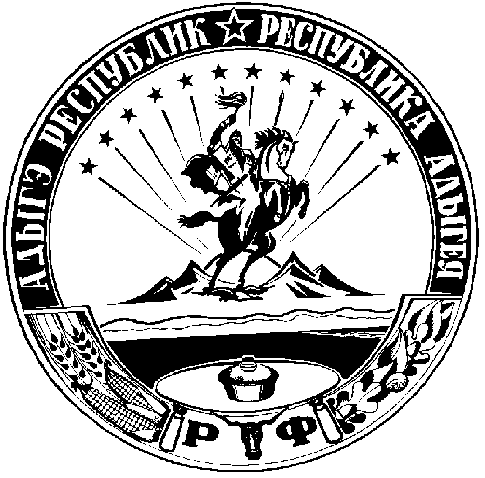 